CANTON PUBLIC SCHOOLS
To develop students who are competent and creative thinkers, curious and confident learners, and compassionate citizens.
Civil Rights Signature Page2017-2018 School YearPlease print the following form, sign it and return to the Student Service Office on or by September 22, 2017. 1. I have viewed slides 1-11 and understand the Civil Rights Training information. 2. I have viewed slides 12-14 and understand the Federal Law: Title II and Title VI information. 3. I have viewed slides 15-22 and understand the Federal Law: Title IX, Sexual Harassment information Section 504.4. I have viewed slides 23-24 and understand the Federal Law ESSA (2015).5. I have viewed slides 25-35 and understand the information on Hate Crimes, Bullying, Cyber bullying, and Harassment. 6. I have viewed slides 36-39 and understand the Responsibility of School Personnel regarding Reporting Requirements and Investigations.5. I have viewed slides 40-45 and understand the information on Religious Holidays and Observance, Teen Dating Violence, Anti-Hazing Law and Protecting Children and Disabled Adults from Abuse.6. I have viewed slides 46-56 and understand the Physical Restraint Training information.7. I have viewed slide 57-58 and know which staff to contact regarding Section 504, ADA, Homeless Students, Foster Care Point of Contact, Title VI and IX and Civil Rights. Slides 59-82 are only for staff members who work directly with students. 8. I have viewed slides 59-82 and understand IDEA, Student Record and Right to Privacy, Access of, Non-Custodial Parent(s) Student Records, Restraining Orders, Education of Homeless Students information, Who to call if you are feeling. I have read, reviewed and understand the materials referenced above.  Further, I understand where I can access this information and the relevant district policies if I have any questions in the future.  I also understand that I should contact the Team Chair in my building or the Director of Student Services for clarification in the event that I do not understand something or have any questions.___________________________________			_______________________________________Print Name							School____________________________________   			 _______________________________________ Signature 							DateOffice use only: Recorded in Rediker by: _____________      Date____________________________________Dr. Jennifer Fischer-MuellerSuperintendent of SchoolsJennifer A. HendersonAssistant Superintendent for Curriculum and Instruction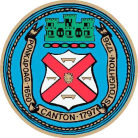 960 Washington Street, Canton, MA 02021Telephone:  781-821-5060        
Fax:  781-575-6500www.cantonma.orgDebra L. BromfieldDirector of  Student ServicesBarry S. NectowSchool Business Administrator